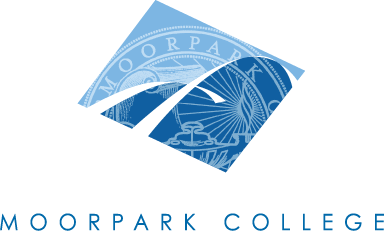 Technical Review Curriculum Sub-CommitteeAGENDANovember 1, 20121:00 – 4:00 pm – A-138Courses to be reviewed:Adjourned at __________pmPositionNamePresentCo-ChairMary ReesCo-ChairJane HarmonCurriculum SpecialistGlenela RajpaulInstructional Data SpecialistKim WattersAlan CourterArticulationLetrisha MaiLibrary ResourcesMary LaBargeTR RepsChristine AguileraLydia EtmanJanice FeingoldBeth MegillPresentersPresentersTIMECOURSE IDNOTES1:00BUS M30Technical: DE; GE-B2 (Originator: Navreet Sumal)1:15ART M12Outline Update: DE; GE-C1 (Originator: Lydia Etman)1:30ART M20Outline Update: (Originator: Erika Lizee)1:45ART M23Outline Update: (Originator: Gerardo Zucca)2:00ART M30Technical: GE-C1 (Originator: Cynthia Minet)2:15ART M31Technical: (Originator: Cynthia Minet)2:30ART M32Technical: (Originator: Cynthia Minet)2:45ART M33Technical: (Originator: Cynthia Minet)3:00ART M34Technical: (Originator: Cynthia Minet)3:15ART M35Technical: (Originator: Cynthia Minet)3:30ART M40Technical: (Originator: Gerardo Zucca)3:45ART M41Technical: (Originator: Gerardo Zucca)ART M42Substantial: (Originator: Gerardo Zucca)ART M43Outline Update: (Originator: Erika Lizee)ART M44Technical: (Originator: Erika Lizee)ART M45Outline Update: (Originator: Erika Lizee)ART M46Outline Update: (Originator: Erika Lizee)ART M47Outline Update: (Originator: Erika Lizee)ART M48Outline Update: (Originator: Erika Lizee)ART M49Outline Update: (Originator: Erika Lizee)ART M50Outline Update: (Originator: Erika Lizee)ART M70Technical: GE-C1 (Originator: Gerardo Zucca)ART M71Technical: (Originator: Gerardo Zucca)ART M72Substantial: (Originator: Gerardo Zucca)ART M73Technical: (Originator: Gerardo Zucca)ART M74Substantial: (Originator: Gerardo Zucca)ART M75Technical: (Originator: Gerardo Zucca)ART M77Technical: (Originator: Cynthia Minet)ART M78Technical: (Originator: Cynthia Minet)ART M79ATechnical: (Originator: Cynthia Minet)ART M79BNew (Originator: Cynthia Minet)ART M80Substantial: (Originator: Lydia Etman)ART M90Technical: (Originator: Gerardo Zucco)ART M91Technical: (Originator: Gerardo Zucco)ART M92Technical: (Originator: Gerard Zucco)ART M93Technical: (Originator: Gerard Zucco)ART M110Technical: (Originator: Erika Lizee)ART M110LOutline Update: (Originator: Erika Lizee)	ART M122Technical: (Originator: Erika Lizee)